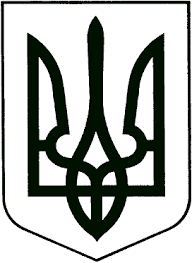 ВИКОНАВЧИЙ КОМІТЕТЗВЯГЕЛЬСЬКОЇ МІСЬКОЇ РАДИРІШЕННЯ_________________   			                                          №___________Про співпрацю з проектами міжнародної технічної допомоги Керуючись підпунктом 1 пункту «а» частини 1 статті 32 Закону України «Про місцеве самоврядування в Україні», заслухавши інформацію  начальника відділу підтримки громадських ініціатив та енергоефективності міської ради Савича Ю.У. про співпрацю з проектами міжнародної технічної допомоги,  виконавчий комітет ВИРІШИВ:Інформацію  начальника відділу підтримки громадських ініціатив та енергоефективності міської ради Савича Ю.У. про співпрацю з проектами міжнародної технічної допомоги взяти до уваги (додається).Відділу підтримки громадських ініціатив та енергоефективності міської ради (Савич Ю.У.) забезпечити участь громади у грантових конкурсах та проектах міжнародної технічної допомоги з метою розв’язання актуальних проблем. Управлінню освіти і науки міської ради (Ващук Т.В.), управлінню культури та туризму міської ради (Широкопояс О.Ю.),  управлінню праці та соціального захисту населення міської ради (Хрущ Л.В.), управлінню у справах сім’ї, молоді, фізичної культури та спорту міської ради (Чайковська Я.О.), управлінню житлово-комунального господарства та  екології міської ради (Годун О.В.), управлінню містобудування, архітектури та земельних відносин міської ради (Демяненко Н.Б.), відділу з питань охорони здоров’я та медичного забезпечення міської ради (Боришкевич А.П.), відділу економічного планування та підприємницької діяльності міської ради (Володіна А.В.):щорічно визначати актуальну проблематику галузі та ідеї, які можна вирішити за рахунок участі у грантових конкурсах та проектах міжнародної технічної допомоги та надавати відповідні пропозиції відділу підтримки громадських ініціатив та енергоефективності міської ради;забезпечити надання відділу підтримки громадських ініціатив та енергоефективності міської ради необхідної інформації для формування проектних заявок для участі громади у грантових конкурсах та проектах міжнародної технічної допомоги; визначити у структурному підрозділі особу, відповідальну за підготовку інформації, необхідної для участі у проектах міжнародної технічної допомоги та інших грантових програмах.Відділу підтримки громадських ініціатив та енергоефективності міської ради (Савич Ю.У.) проводити відповідну роботу щодо налагодження партнерських відносин з муніципалітетами із зарубіжних країн.Контроль за виконанням цього рішення покласти на заступника міського голови Гудзь І.Л.Міський голова                                                                       Микола БОРОВЕЦЬ